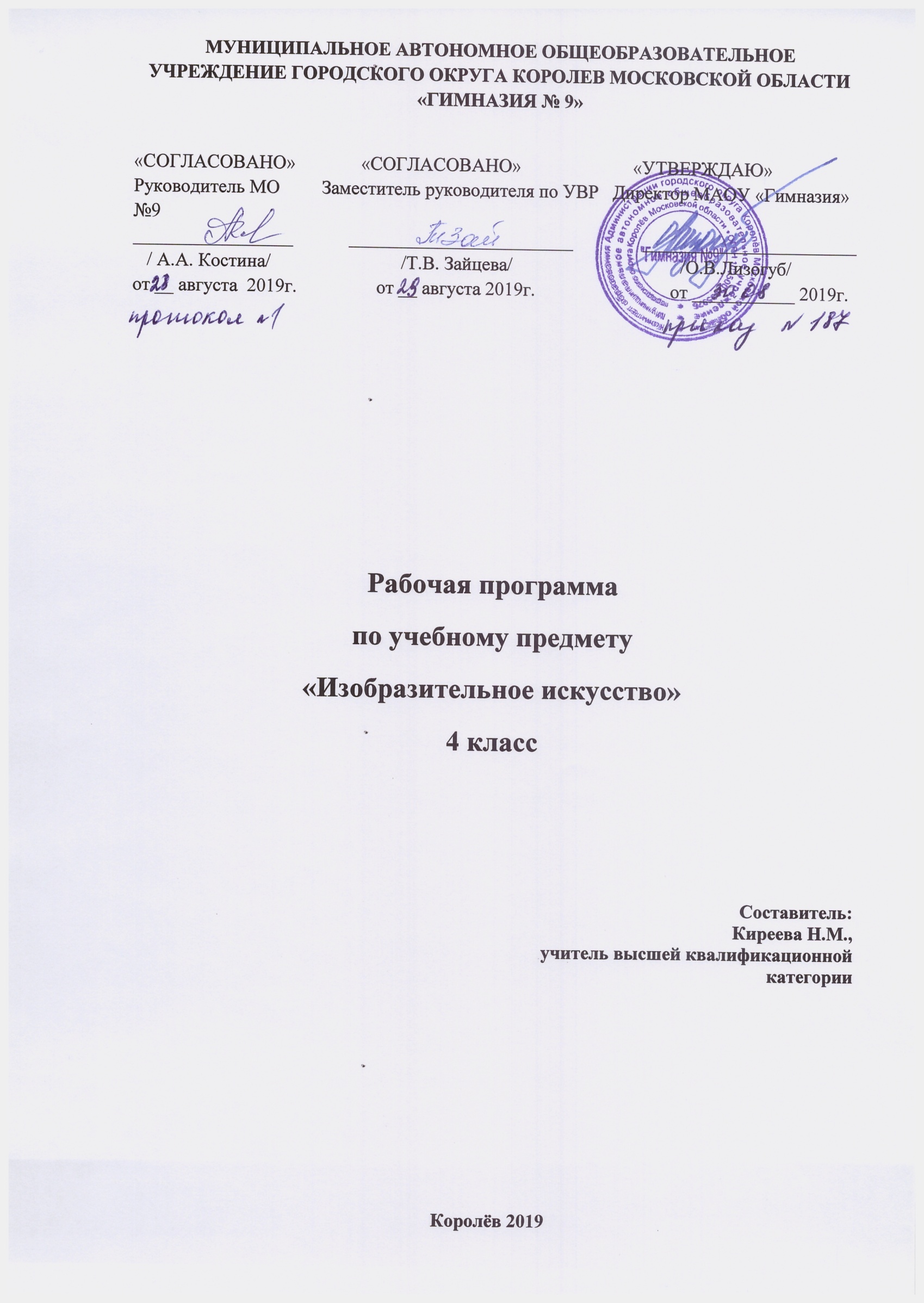 Пояснительная запискаРабочая программа учебного предмета «Изобразительное искусство» составлена в соответствии с требованиями Федерального государственного образовательного стандарта основного общего образования (приказ Министерства образования и науки РФ от 17.12.2010 г. № 1897), с учётом Примерной программы по учебному предмету «Изобразительное искусство», одобренной решением федерального учебно-методического объединения по общему образованию (протокол от 8 апреля 2015 г. № 1/15), на основе Основной образовательной программы основного общего образования МАОУ «Гимназия №9»Рабочая программа по изобразительному искусству ориентирована на учащихся 1-4-ых классов. Уровень изучения предмета базовый. Тематическое планирование рассчитано на 1 учебный час в неделю. Предмет изучается: в 1 классе - 33 ч в год, во 2-4 классах — по 34 ч в год. Курс изобразительного искусства разработан как целостная система введения в художественную культуру и включает в себя на единой основе изучение всех основных видов пространственных (пластических) искусств: изобразительных — живопись, графика, скульптура; конструктивных — архитектура, дизайн; различных видов декоративно-прикладного искусства, народного искусства  —   традиционного крестьянского и народных промыслов, а также постижение роли   художника    в синтетических (экранных) искусствах — искусстве книги, театре, кино и т.д. Они изучаются в контексте взаимодействия с другими искусствами, а также в контексте конкретных связей с жизнью общества и человека.Изучение изобразительного искусства направлено на достижение следующих целей:воспитание эстетических чувств, интереса к изобразительному искусству; обогащение нравственного опыта, представлений о добре и зле; воспитание нравственных чувств, уважение к культуре  народов многонациональной России и других стран;развитие воображения, желания  и  умения подходить к любой своей деятельности творчески; способности к восприятию искусства  и окружающего мира; умений и навыков сотрудничества в художественной деятельности;освоение первоначальных знаний о пластических искусствах: изобразительных, декоративно-прикладных, архитектуре и дизайне – их роли в жизни человека и общества;овладение элементарной художественной грамотой; формирование художественного кругозора и приобретение опыта работы в различных видах художественно-творческой деятельности, разными художественными материалами; совершенствование эстетического вкуса.Перечисленные цели реализуются в конкретных задачах обучения:совершенствование эмоционально-образного восприятия произведений искусства и окружающего мира;развитие способности видеть проявление художественной культуры в реальной жизни (музеи, архитектура, дизайн, скульптура и др.);формирование навыков работы с различными художественными материалами.     Для обучения изобразительному искусству в МАОУ «Гимназия №9» выбрана содержательная линия связи искусства с жизнью человека. Главные особенности учебно-методического комплекта (УМК) по изобразительному искусству состоят в том, что они обеспечивают преемственность курсов изобразительного искусства в начальной школе и в последующих классах основной и средней школы, а также в полной мере реализуют принципы деятельностного подхода, что полностью соответствует миссии и целям гимназии и образовательным запросам обучающихся.Для выполнения всех видов обучающих работ по изобразительному искусству в 1-4 классах в УМК имеются учебники:1. Неменская Л.А. и др. Искусство и ты:  Учебник: 1 класс.2. Коротеева Е.И.  Искусство и ты:  Учебник: 2 класс.3. Неменская Л.А. и др. Искусство вокруг нас:  Учебник: 3 класс.4. Неменская Л.А. и др. Каждый народ - художник:  Учебник: 4 класс.Методические пособия:Шампарова  Л.В. и др. «Изобразительное искусство» Поурочные разработки по учебнику Л.А. Неменской: 1-4 классы.        Критерии и нормы оценки знаний обучающихся        В 1 классе используется только словесная оценка, критериями которой является соответствие или несоответствие требованиям программы. Лучшие работы обучающихся хранятся в портфолио.        Используется «Алгоритм самооценки». В первом классе алгоритм состоит из 4 вопросов:Какое было дано задание? (Учимся вспоминать цель работы)Удалось выполнить задание? (Учимся сравнивать результат с целью)Задание выполнено верно или не совсем? (Учимся находить и признавать ошибки)Выполнил самостоятельно или с чьей-то помощью? (Учимся оценивать процесс)Во 2-4 классах отметки выставляются по пятибалльной шкале. В конце  урока проводится выставка и обсуждение творческих работ обучающихся. Раз в год обучающиеся по желанию принимают участие в выставке декоративно-прикладного творчества на школьном и муниципальном уровнях.Особенности организации контроля по изобразительному искусствуКонтроль за уровнем достижений обучающихся по изобразительному искусству проводится в форме устной оценки за выполненную работу.Этапы оценивания детского рисункарешение композиции: как организована плоскость листа, как согласованы между собой все компоненты изображения, как выдержана общая идея и содержание;характер формы предметов: степень сходства изображения с предметами реальной действительности или умение подметить и передать в изображении наиболее характерное;качество конструктивного построения: как выражена конструктивная основа формы, как связаны детали предмета между собой и с общей формой;владение техникой: как обучающийся пользуется карандашом, кистью, как использует штрих, мазок в построении изображения, какова выразительность линии, штриха, мазка;общее впечатление от работы: рассматриваются возможности ребенка, его успехи в данном деле, его вкус.Планируемые результаты освоения учебного предметаЛичностные результаты.У обучающегося будут сформированы:чувства гордости за культуру и искусство Родины, своего народа;уважительное отношение к культуре искусству других народов нашей страны  и мира в целом;понимание особой роли культуры в жизни общества и каждого отдельного человека;навыки коллективной деятельности в процессе совместной творческой работы в команде одноклассников под руководством учителя;умение обсуждать и анализировать собственную художественную деятельность и работу одноклассников с позиции творческих задач данной темы.Обучающийся получит возможность для формирования:понимание значения  изобразительного искусства в жизни человека;понимание роли искусства в собственной жизни;мотивация к коллективной творческой работе;личностная идентификация на основе общего представления о творческом самовыражении, о мире профессий в изобразительном искусстве.Метапредметные результаты.Обучающийся научится:умение самостоятельно планировать и грамотно осуществлять учебные действия в соответствии с поставленной задачей, находить варианты решения различных художественно-творческих задач;умение оценивать правильность выполнения учебной задачи; умение вести диалог, распределять функции в роли выполнения коллективной творческой  работы.Обучающийся получит возможность научиться:осознано стремиться к освоению новых знаний и умений, к достижению более оригинальных творческих результатов;использовать средства информационных технологий для решения различных учебно-творческих задач в процессе поиска дополнительного изобразительного материала, выполнения творческих проектов, отдельных упражнений по живописи, графике, моделированию.соотносить произведения по настроению, форме, по средствам художественной выразительности.Предметные результаты.Обучающийся научится:характеризовать особенности уникального народного искусства, семантическое значение традиционных образов, мотивов (древо жизни, птица, солярные знаки); создавать декоративные изображения на основе русских образов;раскрывать смысл народных праздников и обрядов и их отражение в народном искусстве и в современной жизни; создавать самостоятельные варианты орнаментального построения вышивки с опорой на народные традиции;создавать эскизы народного праздничного костюма, его отдельных элементов в цветовом решении;характеризовать основы народного орнамента; создавать орнаменты на основе народных традиций;создавать образы, используя все выразительные возможности художественных материалов;простым навыкам изображения с помощью пятна и линий;пользоваться красками (гуашь, акварель), несколькими графическими материалами (карандаш, пастель), обладать первичными навыками лепки;использовать цвет как инструмент передачи своих чувств и представлений о красоте; осознавать, что колорит является средством эмоциональной выразительности живописного произведения;навыкам композиции, наблюдательной перспективы и ритмической организации плоскости изображения;различать основные средства художественной выразительности в изобразительном искусстве (линия, пятно, тон, цвет, форма и др.);определять композицию как целостный и образный строй произведения, роль формата, выразительное значение размера произведения, соотношение целого и детали, значение каждого фрагмента в его метафорическом смысле;использовать цвет как инструмент передачи своих чувств и представлений о красоте; осознавать, что колорит является средством эмоциональной выразительности живописного произведения;навыкам композиции, наблюдательной перспективы и ритмической организации плоскости изображения;рассуждать об особенностях художественного образа советского народа в годы Великой Отечественной войны;описывать и характеризовать выдающиеся монументальные памятники и ансамбли, посвященные Великой Отечественной войне;называть имена нескольких известных художников объединения «Мир искусства» и их наиболее известные произведения.Обучающийся получит возможность научиться:различать и передавать в художественно-творческой деятельности характер, эмоциональное состояние и свое отношение к природе, человеку, обществу; осознавать общечеловеческие ценности, выраженные в главных темах искусства;владеть диалогической формой коммуникации, уметь аргументировать свою точку зрения в процессе изучения изобразительного искусства;активно использовать язык изобразительного искусства и различные художественные материалы для освоения содержания различных учебных предметов (литературы, окружающего мира, технологии и др.);владеть диалогической формой коммуникации, уметь аргументировать свою точку зрения в процессе изучения изобразительного искусства;различать и передавать в художественно-творческой деятельности характер, эмоциональное состояние и свое отношение к природе, человеку, обществу; осознавать общечеловеческие ценности, выраженные в главных темах искусства;выделять признаки для установления стилевых связей в процессе изучения изобразительного искусства;осознавать главные темы искусства и, обращаясь к ним в собственной художественно-творческой деятельности, создавать выразительные образы.Содержание учебного предмета с указанием форм организации учебных занятий, основных видов деятельности«Каждый народ – художник»Тема 1. КАЖДЫЙ НАРОД - ХУДОЖНИК. ИСТОКИ РОДНОГО ИСКУССТВА(8 ч)Пейзаж родной земли (Комбинированный урок.)Гармония жилья и природы (Сообщение нового материала.)Деревня -деревянный мир (Комбинированный урок.)Деревня -деревянный мир  (Урок-практикум.)Украшение избы и их значение (Творческий урок.) Образ красоты человека  (Комбинированный урок.)Народные праздники (Сообщение нового материала.)Народные праздники  (Урок-практикум.)Тема 2. . ДРЕВНИЕ ГОРОДА НАШЕЙ ЗЕМЛИ(7 ч)Древнерусский город-крепость (Комбинированный урок.)Древние соборы (Комбинированный урок.)Древний город и его жители (Комбинированный урок.)Древнерусские воины-защитники  (Урок-практикум.)Города Русской земли  (Урок  контроля знаний и умений.) Узорочье теремов  (Творческий урок.)Праздничный пир в теремных палатах (Комбинированный урок.)Тема 3. КАЖДЫЙ НАРОД - ХУДОЖНИК(11ч)Страна восходящего солнца (Япония). Образ Японии. (Сообщение нового материала.)Страна восходящего солнца (Япония) Архитектура и сады Японии. (Комбинированный урок.)Страна восходящего солнца (Япония)   (Интегрированный урок.) Образ художественной культуры Средней Азии (Комбинированный урок.)Образ художественной культуры Древней Греции (Комбинированный урок.)Образ художественной культуры Древней Греции (Урок  контроля знаний и умений.) Образ художественной культуры средневековой Западной Европы (Комбинированный урок.)Образ художественной культуры средневековой Западной Европы (Урок  контроля знаний и умений.) Многообразие художественных культур (Публичная лекция.)Многообразие художественных культур (Систематизация и закрепление пройденного.) Тема 4. ИСКУССТВО ОБЪЕДИНЯЕТ НАРОДЫ (8 ч)Все народы воспевают материнство (Комбинированный урок.)Все народы воспевают материнство  (Урок  контроля знаний и умений.) Все народы воспевают мудрость старости. (Комбинированный урок.)Сопереживание - великая тема искусства. (Интегрированный урок.) Герои, борцы и защитники (Комбинированный урок.)Юность и надежды (Комбинированный урок.)Юность и надежды (Урок  контроля знаний и умений.) Искусство народов мира (Систематизация и закрепление пройденного.) Календарно-тематическое планирование№ п/пДатаТема урока Характеристика основных видов деятельности ученикаОсновные понятия темыПланируемые результаты Планируемые результаты Планируемые результаты № п/пДатаТема урока Характеристика основных видов деятельности ученикаОсновные понятия темы(в соответствии с ФГОС)(в соответствии с ФГОС)(в соответствии с ФГОС)№ п/пДатаТема урока Характеристика основных видов деятельности ученикаОсновные понятия темыПредметныеМетапредметныеЛичностные результаты№ п/пДатаТема урока Характеристика основных видов деятельности ученикаОсновные понятия темырезультатыМетапредметныеЛичностные результаты1.2.3.4.5.6.7.8.Тема 1. КАЖДЫЙ НАРОД - ХУДОЖНИК. ИСТОКИ РОДНОГО ИСКУССТВА(8 ч)Тема 1. КАЖДЫЙ НАРОД - ХУДОЖНИК. ИСТОКИ РОДНОГО ИСКУССТВА(8 ч)Тема 1. КАЖДЫЙ НАРОД - ХУДОЖНИК. ИСТОКИ РОДНОГО ИСКУССТВА(8 ч)Тема 1. КАЖДЫЙ НАРОД - ХУДОЖНИК. ИСТОКИ РОДНОГО ИСКУССТВА(8 ч)Тема 1. КАЖДЫЙ НАРОД - ХУДОЖНИК. ИСТОКИ РОДНОГО ИСКУССТВА(8 ч)Тема 1. КАЖДЫЙ НАРОД - ХУДОЖНИК. ИСТОКИ РОДНОГО ИСКУССТВА(8 ч)Тема 1. КАЖДЫЙ НАРОД - ХУДОЖНИК. ИСТОКИ РОДНОГО ИСКУССТВА(8 ч)Тема 1. КАЖДЫЙ НАРОД - ХУДОЖНИК. ИСТОКИ РОДНОГО ИСКУССТВА(8 ч)1.1 неделя сентябряПейзаж родной землиИзображать характерные особенности пейзажа родной земли. Использовать выразительные средства живописи. Овладевать живописными навыками.ЖивописьЗнание характерных черт родного пейзажа. Знание художников, изображающих природу. Знание устройства русской избы, украшение избы.
Умение создать образ избы. Овладение навыками конструирования из бумаги  конструкции избы. Знание символики русского орнамента.  Изображать живописными средствами образ русского человека. Создание коллективного панно на тему народных праздников. Овладение элементарными  основами композиции.Регулятивные УУД: Планировать и грамотно осуществлять учебные действия в соответствии с поставленной задачей, находить варианта решений различных художественно-творческих задач. Позновательные УУД : Умение определять понятия, создавать обобщения, устанавливать аналогии, классифицировать, самостоятельно выбирать основания и критерии для классификации, устанавливать причинно-следственные связи, строить логическое рассуждение, умозаключение. Коммуникативные УУД: Умение организовывать учебное сотрудничество и совместную деятельность с учителем и сверстниками; работать индивидуально и в группе.Формирование чувства гордости за культуру и искусство Родины, своего народа. Формирование понимания особой роли культуры и искусства в жизни общества и каждого отдельного человека. Формирование навыков коллективной деятельности. Формирование уважительного отношения к культуре и искусству русского народа2.2 неделя сентябряГармония жилья и природы Характеризовать значимость гармонии постройки с окружающим ландшафтом.КоллажЗнание характерных черт родного пейзажа. Знание художников, изображающих природу. Знание устройства русской избы, украшение избы.
Умение создать образ избы. Овладение навыками конструирования из бумаги  конструкции избы. Знание символики русского орнамента.  Изображать живописными средствами образ русского человека. Создание коллективного панно на тему народных праздников. Овладение элементарными  основами композиции.Регулятивные УУД: Планировать и грамотно осуществлять учебные действия в соответствии с поставленной задачей, находить варианта решений различных художественно-творческих задач. Позновательные УУД : Умение определять понятия, создавать обобщения, устанавливать аналогии, классифицировать, самостоятельно выбирать основания и критерии для классификации, устанавливать причинно-следственные связи, строить логическое рассуждение, умозаключение. Коммуникативные УУД: Умение организовывать учебное сотрудничество и совместную деятельность с учителем и сверстниками; работать индивидуально и в группе.Формирование чувства гордости за культуру и искусство Родины, своего народа. Формирование понимания особой роли культуры и искусства в жизни общества и каждого отдельного человека. Формирование навыков коллективной деятельности. Формирование уважительного отношения к культуре и искусству русского народа3.3 неделя сентябряДеревня -деревянный мирВоспринимать и эстетически оценивать красоту русского деревянного зодчества.ИзбаЗнание характерных черт родного пейзажа. Знание художников, изображающих природу. Знание устройства русской избы, украшение избы.
Умение создать образ избы. Овладение навыками конструирования из бумаги  конструкции избы. Знание символики русского орнамента.  Изображать живописными средствами образ русского человека. Создание коллективного панно на тему народных праздников. Овладение элементарными  основами композиции.Регулятивные УУД: Планировать и грамотно осуществлять учебные действия в соответствии с поставленной задачей, находить варианта решений различных художественно-творческих задач. Позновательные УУД : Умение определять понятия, создавать обобщения, устанавливать аналогии, классифицировать, самостоятельно выбирать основания и критерии для классификации, устанавливать причинно-следственные связи, строить логическое рассуждение, умозаключение. Коммуникативные УУД: Умение организовывать учебное сотрудничество и совместную деятельность с учителем и сверстниками; работать индивидуально и в группе.Формирование чувства гордости за культуру и искусство Родины, своего народа. Формирование понимания особой роли культуры и искусства в жизни общества и каждого отдельного человека. Формирование навыков коллективной деятельности. Формирование уважительного отношения к культуре и искусству русского народа4.4 неделя сентябряДеревня -деревянный мирВоспринимать и эстетически оценивать красоту русского деревянного зодчества. Объяснять особенности конструкций русской избы.Венец, сруб, клетьЗнание характерных черт родного пейзажа. Знание художников, изображающих природу. Знание устройства русской избы, украшение избы.
Умение создать образ избы. Овладение навыками конструирования из бумаги  конструкции избы. Знание символики русского орнамента.  Изображать живописными средствами образ русского человека. Создание коллективного панно на тему народных праздников. Овладение элементарными  основами композиции.Регулятивные УУД: Планировать и грамотно осуществлять учебные действия в соответствии с поставленной задачей, находить варианта решений различных художественно-творческих задач. Позновательные УУД : Умение определять понятия, создавать обобщения, устанавливать аналогии, классифицировать, самостоятельно выбирать основания и критерии для классификации, устанавливать причинно-следственные связи, строить логическое рассуждение, умозаключение. Коммуникативные УУД: Умение организовывать учебное сотрудничество и совместную деятельность с учителем и сверстниками; работать индивидуально и в группе.Формирование чувства гордости за культуру и искусство Родины, своего народа. Формирование понимания особой роли культуры и искусства в жизни общества и каждого отдельного человека. Формирование навыков коллективной деятельности. Формирование уважительного отношения к культуре и искусству русского народа5.1 неделя октября Украшение избы и их значение Объяснять особенности конструкций русской избы.Наличники, Причелины, лобовая доска, конёкЗнание характерных черт родного пейзажа. Знание художников, изображающих природу. Знание устройства русской избы, украшение избы.
Умение создать образ избы. Овладение навыками конструирования из бумаги  конструкции избы. Знание символики русского орнамента.  Изображать живописными средствами образ русского человека. Создание коллективного панно на тему народных праздников. Овладение элементарными  основами композиции.Регулятивные УУД: Планировать и грамотно осуществлять учебные действия в соответствии с поставленной задачей, находить варианта решений различных художественно-творческих задач. Позновательные УУД : Умение определять понятия, создавать обобщения, устанавливать аналогии, классифицировать, самостоятельно выбирать основания и критерии для классификации, устанавливать причинно-следственные связи, строить логическое рассуждение, умозаключение. Коммуникативные УУД: Умение организовывать учебное сотрудничество и совместную деятельность с учителем и сверстниками; работать индивидуально и в группе.Формирование чувства гордости за культуру и искусство Родины, своего народа. Формирование понимания особой роли культуры и искусства в жизни общества и каждого отдельного человека. Формирование навыков коллективной деятельности. Формирование уважительного отношения к культуре и искусству русского народа6.2 неделя октябряОбраз красоты человекаВоспринимать и эстетически оценивать красоту русского костюма. Орнамент, знаки-оберегиЗнание характерных черт родного пейзажа. Знание художников, изображающих природу. Знание устройства русской избы, украшение избы.
Умение создать образ избы. Овладение навыками конструирования из бумаги  конструкции избы. Знание символики русского орнамента.  Изображать живописными средствами образ русского человека. Создание коллективного панно на тему народных праздников. Овладение элементарными  основами композиции.Регулятивные УУД: Планировать и грамотно осуществлять учебные действия в соответствии с поставленной задачей, находить варианта решений различных художественно-творческих задач. Позновательные УУД : Умение определять понятия, создавать обобщения, устанавливать аналогии, классифицировать, самостоятельно выбирать основания и критерии для классификации, устанавливать причинно-следственные связи, строить логическое рассуждение, умозаключение. Коммуникативные УУД: Умение организовывать учебное сотрудничество и совместную деятельность с учителем и сверстниками; работать индивидуально и в группе.Формирование чувства гордости за культуру и искусство Родины, своего народа. Формирование понимания особой роли культуры и искусства в жизни общества и каждого отдельного человека. Формирование навыков коллективной деятельности. Формирование уважительного отношения к культуре и искусству русского народа7.3 неделя октябряНародные праздникиЭстетически оценивать красоту и назначение народных праздников.Обряд, традицииЗнание характерных черт родного пейзажа. Знание художников, изображающих природу. Знание устройства русской избы, украшение избы.
Умение создать образ избы. Овладение навыками конструирования из бумаги  конструкции избы. Знание символики русского орнамента.  Изображать живописными средствами образ русского человека. Создание коллективного панно на тему народных праздников. Овладение элементарными  основами композиции.Регулятивные УУД: Планировать и грамотно осуществлять учебные действия в соответствии с поставленной задачей, находить варианта решений различных художественно-творческих задач. Позновательные УУД : Умение определять понятия, создавать обобщения, устанавливать аналогии, классифицировать, самостоятельно выбирать основания и критерии для классификации, устанавливать причинно-следственные связи, строить логическое рассуждение, умозаключение. Коммуникативные УУД: Умение организовывать учебное сотрудничество и совместную деятельность с учителем и сверстниками; работать индивидуально и в группе.Формирование чувства гордости за культуру и искусство Родины, своего народа. Формирование понимания особой роли культуры и искусства в жизни общества и каждого отдельного человека. Формирование навыков коллективной деятельности. Формирование уважительного отношения к культуре и искусству русского народа8.4 неделя октябряНародные праздникиОбобщать свои знания по теме «Истоки родного искусства». ЯрмаркаЗнание характерных черт родного пейзажа. Знание художников, изображающих природу. Знание устройства русской избы, украшение избы.
Умение создать образ избы. Овладение навыками конструирования из бумаги  конструкции избы. Знание символики русского орнамента.  Изображать живописными средствами образ русского человека. Создание коллективного панно на тему народных праздников. Овладение элементарными  основами композиции.Регулятивные УУД: Планировать и грамотно осуществлять учебные действия в соответствии с поставленной задачей, находить варианта решений различных художественно-творческих задач. Позновательные УУД : Умение определять понятия, создавать обобщения, устанавливать аналогии, классифицировать, самостоятельно выбирать основания и критерии для классификации, устанавливать причинно-следственные связи, строить логическое рассуждение, умозаключение. Коммуникативные УУД: Умение организовывать учебное сотрудничество и совместную деятельность с учителем и сверстниками; работать индивидуально и в группе.Формирование чувства гордости за культуру и искусство Родины, своего народа. Формирование понимания особой роли культуры и искусства в жизни общества и каждого отдельного человека. Формирование навыков коллективной деятельности. Формирование уважительного отношения к культуре и искусству русского народаТема 2. . ДРЕВНИЕ ГОРОДА НАШЕЙ ЗЕМЛИ(7 ч)Тема 2. . ДРЕВНИЕ ГОРОДА НАШЕЙ ЗЕМЛИ(7 ч)Тема 2. . ДРЕВНИЕ ГОРОДА НАШЕЙ ЗЕМЛИ(7 ч)Тема 2. . ДРЕВНИЕ ГОРОДА НАШЕЙ ЗЕМЛИ(7 ч)Тема 2. . ДРЕВНИЕ ГОРОДА НАШЕЙ ЗЕМЛИ(7 ч)Тема 2. . ДРЕВНИЕ ГОРОДА НАШЕЙ ЗЕМЛИ(7 ч)Тема 2. . ДРЕВНИЕ ГОРОДА НАШЕЙ ЗЕМЛИ(7 ч)Тема 2. . ДРЕВНИЕ ГОРОДА НАШЕЙ ЗЕМЛИ(7 ч)9.2 неделя ноябряДревнерусский город-крепостьЗнакомство с древнерусской архитектурой. Беседа  по картинам художников, изображающих  древнерусские города. Конструирование  башен-бойниц из бумаги.Кремль, вежаЗнать конструкцию внутреннего пространства древнего русского города.
Умение конструировать крепостные башни, ворота Умение применять правила работы с бумагой, планировать свои действия в соответствии с замыслом. Знание особенности соборной архитектуры, пропорции соборов. 
Умение выполнять групповую работу по постройке древнего города. Умение написать пейзаж с церковью. Умение передавать настроение композиции, составлять композицию,  последовательно её выполнять. Знание  картин русских художников  Регулятивные УУД: Планировать и грамотно осуществлять учебные действия в соответствии с поставленной задачей, находить варианта решений различных художественно-творческих задач. Позновательные УУД : Умение определять понятия, создавать обобщения, устанавливать аналогии, классифицировать, самостоятельно выбирать основания и критерии для классификации, устанавливать причинно-следственные связи, строить логическое рассуждение, умозаключение. Коммуникативные УУД: Умение организовывать учебное сотрудничество и совместную деятельность с учителем и сверстниками; работать индивидуально и в группе.Формирование уважительного отношения к культуре и искусству русского народа. Формирование эстетических чувств, художественно-творческого мышления, наблюдательности, фантазии. Формирование умений сотрудничать с товарищами в процессе совместной деятельности, соотносить свою часть работы с общим замыслом. 10.3 неделя ноябряДревние соборыПолучать представления о конструкции древнерусского каменного собора. Моделировать древнерусский храм.Купол, глава, арка, закомарыЗнать конструкцию внутреннего пространства древнего русского города.
Умение конструировать крепостные башни, ворота Умение применять правила работы с бумагой, планировать свои действия в соответствии с замыслом. Знание особенности соборной архитектуры, пропорции соборов. 
Умение выполнять групповую работу по постройке древнего города. Умение написать пейзаж с церковью. Умение передавать настроение композиции, составлять композицию,  последовательно её выполнять. Знание  картин русских художников  Регулятивные УУД: Планировать и грамотно осуществлять учебные действия в соответствии с поставленной задачей, находить варианта решений различных художественно-творческих задач. Позновательные УУД : Умение определять понятия, создавать обобщения, устанавливать аналогии, классифицировать, самостоятельно выбирать основания и критерии для классификации, устанавливать причинно-следственные связи, строить логическое рассуждение, умозаключение. Коммуникативные УУД: Умение организовывать учебное сотрудничество и совместную деятельность с учителем и сверстниками; работать индивидуально и в группе.Формирование уважительного отношения к культуре и искусству русского народа. Формирование эстетических чувств, художественно-творческого мышления, наблюдательности, фантазии. Формирование умений сотрудничать с товарищами в процессе совместной деятельности, соотносить свою часть работы с общим замыслом. 11.4 неделя ноября Древний город и его жителиБеседовать о красоте русской природы. Анализировать полотна известных художников. Работать над композицией пейзажа с церковью.Посад, торгЗнать конструкцию внутреннего пространства древнего русского города.
Умение конструировать крепостные башни, ворота Умение применять правила работы с бумагой, планировать свои действия в соответствии с замыслом. Знание особенности соборной архитектуры, пропорции соборов. 
Умение выполнять групповую работу по постройке древнего города. Умение написать пейзаж с церковью. Умение передавать настроение композиции, составлять композицию,  последовательно её выполнять. Знание  картин русских художников  Регулятивные УУД: Планировать и грамотно осуществлять учебные действия в соответствии с поставленной задачей, находить варианта решений различных художественно-творческих задач. Позновательные УУД : Умение определять понятия, создавать обобщения, устанавливать аналогии, классифицировать, самостоятельно выбирать основания и критерии для классификации, устанавливать причинно-следственные связи, строить логическое рассуждение, умозаключение. Коммуникативные УУД: Умение организовывать учебное сотрудничество и совместную деятельность с учителем и сверстниками; работать индивидуально и в группе.Формирование уважительного отношения к культуре и искусству русского народа. Формирование эстетических чувств, художественно-творческого мышления, наблюдательности, фантазии. Формирование умений сотрудничать с товарищами в процессе совместной деятельности, соотносить свою часть работы с общим замыслом. 12.1 неделя декабряДревнерусские воины-защит¬никиАнализировать картины известных художников: образ героя картины. Изображать в графике древнерусских воинов Знать конструкцию внутреннего пространства древнего русского города.
Умение конструировать крепостные башни, ворота Умение применять правила работы с бумагой, планировать свои действия в соответствии с замыслом. Знание особенности соборной архитектуры, пропорции соборов. 
Умение выполнять групповую работу по постройке древнего города. Умение написать пейзаж с церковью. Умение передавать настроение композиции, составлять композицию,  последовательно её выполнять. Знание  картин русских художников  Регулятивные УУД: Планировать и грамотно осуществлять учебные действия в соответствии с поставленной задачей, находить варианта решений различных художественно-творческих задач. Позновательные УУД : Умение определять понятия, создавать обобщения, устанавливать аналогии, классифицировать, самостоятельно выбирать основания и критерии для классификации, устанавливать причинно-следственные связи, строить логическое рассуждение, умозаключение. Коммуникативные УУД: Умение организовывать учебное сотрудничество и совместную деятельность с учителем и сверстниками; работать индивидуально и в группе.Формирование уважительного отношения к культуре и искусству русского народа. Формирование эстетических чувств, художественно-творческого мышления, наблюдательности, фантазии. Формирование умений сотрудничать с товарищами в процессе совместной деятельности, соотносить свою часть работы с общим замыслом. 13.2 неделя декабряГорода Русской землиБеседовать  о красоте исторического образа города и его значении для современной архитектуры Изображать живописно или графически наполненного жизнью людей древнерусского городаАнсамбльЗнать конструкцию внутреннего пространства древнего русского города.
Умение конструировать крепостные башни, ворота Умение применять правила работы с бумагой, планировать свои действия в соответствии с замыслом. Знание особенности соборной архитектуры, пропорции соборов. 
Умение выполнять групповую работу по постройке древнего города. Умение написать пейзаж с церковью. Умение передавать настроение композиции, составлять композицию,  последовательно её выполнять. Знание  картин русских художников  Регулятивные УУД: Планировать и грамотно осуществлять учебные действия в соответствии с поставленной задачей, находить варианта решений различных художественно-творческих задач. Позновательные УУД : Умение определять понятия, создавать обобщения, устанавливать аналогии, классифицировать, самостоятельно выбирать основания и критерии для классификации, устанавливать причинно-следственные связи, строить логическое рассуждение, умозаключение. Коммуникативные УУД: Умение организовывать учебное сотрудничество и совместную деятельность с учителем и сверстниками; работать индивидуально и в группе.Формирование уважительного отношения к культуре и искусству русского народа. Формирование эстетических чувств, художественно-творческого мышления, наблюдательности, фантазии. Формирование умений сотрудничать с товарищами в процессе совместной деятельности, соотносить свою часть работы с общим замыслом. 14.3 неделя декабряУзорочье теремовПознакомиться с декором  городских архитектурных построек и  декоративным украшением интерьеров. ИзразцыЗнать конструкцию внутреннего пространства древнего русского города.
Умение конструировать крепостные башни, ворота Умение применять правила работы с бумагой, планировать свои действия в соответствии с замыслом. Знание особенности соборной архитектуры, пропорции соборов. 
Умение выполнять групповую работу по постройке древнего города. Умение написать пейзаж с церковью. Умение передавать настроение композиции, составлять композицию,  последовательно её выполнять. Знание  картин русских художников  Регулятивные УУД: Планировать и грамотно осуществлять учебные действия в соответствии с поставленной задачей, находить варианта решений различных художественно-творческих задач. Позновательные УУД : Умение определять понятия, создавать обобщения, устанавливать аналогии, классифицировать, самостоятельно выбирать основания и критерии для классификации, устанавливать причинно-следственные связи, строить логическое рассуждение, умозаключение. Коммуникативные УУД: Умение организовывать учебное сотрудничество и совместную деятельность с учителем и сверстниками; работать индивидуально и в группе.Формирование уважительного отношения к культуре и искусству русского народа. Формирование эстетических чувств, художественно-творческого мышления, наблюдательности, фантазии. Формирование умений сотрудничать с товарищами в процессе совместной деятельности, соотносить свою часть работы с общим замыслом. 15.4 неделя декабряПраздничный пир в теремных палатахЗнакомство с картинами художников.                              Создавать изображения на тему праздничного пираЗнать конструкцию внутреннего пространства древнего русского города.
Умение конструировать крепостные башни, ворота Умение применять правила работы с бумагой, планировать свои действия в соответствии с замыслом. Знание особенности соборной архитектуры, пропорции соборов. 
Умение выполнять групповую работу по постройке древнего города. Умение написать пейзаж с церковью. Умение передавать настроение композиции, составлять композицию,  последовательно её выполнять. Знание  картин русских художников  Регулятивные УУД: Планировать и грамотно осуществлять учебные действия в соответствии с поставленной задачей, находить варианта решений различных художественно-творческих задач. Позновательные УУД : Умение определять понятия, создавать обобщения, устанавливать аналогии, классифицировать, самостоятельно выбирать основания и критерии для классификации, устанавливать причинно-следственные связи, строить логическое рассуждение, умозаключение. Коммуникативные УУД: Умение организовывать учебное сотрудничество и совместную деятельность с учителем и сверстниками; работать индивидуально и в группе.Формирование уважительного отношения к культуре и искусству русского народа. Формирование эстетических чувств, художественно-творческого мышления, наблюдательности, фантазии. Формирование умений сотрудничать с товарищами в процессе совместной деятельности, соотносить свою часть работы с общим замыслом. Тема 3. КАЖДЫЙ НАРОД - ХУДОЖНИК(11ч)Тема 3. КАЖДЫЙ НАРОД - ХУДОЖНИК(11ч)Тема 3. КАЖДЫЙ НАРОД - ХУДОЖНИК(11ч)Тема 3. КАЖДЫЙ НАРОД - ХУДОЖНИК(11ч)Тема 3. КАЖДЫЙ НАРОД - ХУДОЖНИК(11ч)Тема 3. КАЖДЫЙ НАРОД - ХУДОЖНИК(11ч)Тема 3. КАЖДЫЙ НАРОД - ХУДОЖНИК(11ч)Тема 3. КАЖДЫЙ НАРОД - ХУДОЖНИК(11ч)16.2 неделя январяСтрана восходящего солнца (Япония)Беседа о многообразии  представлений народов мира о красоте. ЯмотоОсвоение новых эстетических представлений о поэтической красоте мира. Приобретать новые умения в работе с выразительными средствами художественных материалов. Знание образа жилых построек народов. Умение цветом передавать пространственные планы. Овладевать навыками конструирования из бумаги и орнаментальной графики.Регулятивные УУД: Планировать и грамотно осуществлять учебные действия в соответствии с поставленной задачей, находить варианта решений различных художественно-творческих задач. Позновательные УУД : Умение определять понятия, создавать обобщения, устанавливать аналогии, классифицировать, самостоятельно выбирать основания и критерии для классификации, устанавливать причинно-следственные связи, строить логическое рассуждение, умозаключение. Умение осуществлять поиск информации, используя материалы учебника, выделять этапы работы. Коммуникативные УУД: Умение организовывать учебное сотрудничество и совместную деятельность с учителем и сверстниками; работать индивидуально и в группе.Формирование уважительного отношения к культуре и искусству других народов. Формирование эстетических потребностей в общении с искусством, потребности в самостоятельной практической деятельности. Формирование понимания особой роли культуры и искусства в жизни общества и каждого отдельного человека.17.3 неделя январяСтрана восходящего солнца (Япония)Знакомство с особенностями японской культуры. Знакомство с произведениями японских художников. Пагода, кимоноОсвоение новых эстетических представлений о поэтической красоте мира. Приобретать новые умения в работе с выразительными средствами художественных материалов. Знание образа жилых построек народов. Умение цветом передавать пространственные планы. Овладевать навыками конструирования из бумаги и орнаментальной графики.Регулятивные УУД: Планировать и грамотно осуществлять учебные действия в соответствии с поставленной задачей, находить варианта решений различных художественно-творческих задач. Позновательные УУД : Умение определять понятия, создавать обобщения, устанавливать аналогии, классифицировать, самостоятельно выбирать основания и критерии для классификации, устанавливать причинно-следственные связи, строить логическое рассуждение, умозаключение. Умение осуществлять поиск информации, используя материалы учебника, выделять этапы работы. Коммуникативные УУД: Умение организовывать учебное сотрудничество и совместную деятельность с учителем и сверстниками; работать индивидуально и в группе.Формирование уважительного отношения к культуре и искусству других народов. Формирование эстетических потребностей в общении с искусством, потребности в самостоятельной практической деятельности. Формирование понимания особой роли культуры и искусства в жизни общества и каждого отдельного человека.18.4 неделя январяСтрана восходящего солнца (Япония)Выполнение графического рисунка. Портрет японской женщины в национальном костюме.Гравюра, каллиграфияОсвоение новых эстетических представлений о поэтической красоте мира. Приобретать новые умения в работе с выразительными средствами художественных материалов. Знание образа жилых построек народов. Умение цветом передавать пространственные планы. Овладевать навыками конструирования из бумаги и орнаментальной графики.Регулятивные УУД: Планировать и грамотно осуществлять учебные действия в соответствии с поставленной задачей, находить варианта решений различных художественно-творческих задач. Позновательные УУД : Умение определять понятия, создавать обобщения, устанавливать аналогии, классифицировать, самостоятельно выбирать основания и критерии для классификации, устанавливать причинно-следственные связи, строить логическое рассуждение, умозаключение. Умение осуществлять поиск информации, используя материалы учебника, выделять этапы работы. Коммуникативные УУД: Умение организовывать учебное сотрудничество и совместную деятельность с учителем и сверстниками; работать индивидуально и в группе.Формирование уважительного отношения к культуре и искусству других народов. Формирование эстетических потребностей в общении с искусством, потребности в самостоятельной практической деятельности. Формирование понимания особой роли культуры и искусства в жизни общества и каждого отдельного человека.19.1 неделя февраля Образ художественной культу¬ры Средней АзииБеседа о разнообразии и красоте природы различных регионов нашей страны. Мечеть, минатетыОсвоение новых эстетических представлений о поэтической красоте мира. Приобретать новые умения в работе с выразительными средствами художественных материалов. Знание образа жилых построек народов. Умение цветом передавать пространственные планы. Овладевать навыками конструирования из бумаги и орнаментальной графики.Регулятивные УУД: Планировать и грамотно осуществлять учебные действия в соответствии с поставленной задачей, находить варианта решений различных художественно-творческих задач. Позновательные УУД : Умение определять понятия, создавать обобщения, устанавливать аналогии, классифицировать, самостоятельно выбирать основания и критерии для классификации, устанавливать причинно-следственные связи, строить логическое рассуждение, умозаключение. Умение осуществлять поиск информации, используя материалы учебника, выделять этапы работы. Коммуникативные УУД: Умение организовывать учебное сотрудничество и совместную деятельность с учителем и сверстниками; работать индивидуально и в группе.Формирование уважительного отношения к культуре и искусству других народов. Формирование эстетических потребностей в общении с искусством, потребности в самостоятельной практической деятельности. Формирование понимания особой роли культуры и искусства в жизни общества и каждого отдельного человека.20.2 неделя февраляОбраз художественной культу¬ры Древней ГрецииБеседа о художественной культуре Древней Греции. Моделирование из бумаги конструкций греческих храмов.Ордер, капительОсвоение новых эстетических представлений о поэтической красоте мира. Приобретать новые умения в работе с выразительными средствами художественных материалов. Знание образа жилых построек народов. Умение цветом передавать пространственные планы. Овладевать навыками конструирования из бумаги и орнаментальной графики.Регулятивные УУД: Планировать и грамотно осуществлять учебные действия в соответствии с поставленной задачей, находить варианта решений различных художественно-творческих задач. Позновательные УУД : Умение определять понятия, создавать обобщения, устанавливать аналогии, классифицировать, самостоятельно выбирать основания и критерии для классификации, устанавливать причинно-следственные связи, строить логическое рассуждение, умозаключение. Умение осуществлять поиск информации, используя материалы учебника, выделять этапы работы. Коммуникативные УУД: Умение организовывать учебное сотрудничество и совместную деятельность с учителем и сверстниками; работать индивидуально и в группе.Формирование уважительного отношения к культуре и искусству других народов. Формирование эстетических потребностей в общении с искусством, потребности в самостоятельной практической деятельности. Формирование понимания особой роли культуры и искусства в жизни общества и каждого отдельного человека.21.3 неделя февраляОбраз художественной культу¬ры Древней ГрецииПознакомиться с античным искусством Древней Греции. Работать в группах.Акрополь, ПарфенонОсвоение новых эстетических представлений о поэтической красоте мира. Приобретать новые умения в работе с выразительными средствами художественных материалов. Знание образа жилых построек народов. Умение цветом передавать пространственные планы. Овладевать навыками конструирования из бумаги и орнаментальной графики.Регулятивные УУД: Планировать и грамотно осуществлять учебные действия в соответствии с поставленной задачей, находить варианта решений различных художественно-творческих задач. Позновательные УУД : Умение определять понятия, создавать обобщения, устанавливать аналогии, классифицировать, самостоятельно выбирать основания и критерии для классификации, устанавливать причинно-следственные связи, строить логическое рассуждение, умозаключение. Умение осуществлять поиск информации, используя материалы учебника, выделять этапы работы. Коммуникативные УУД: Умение организовывать учебное сотрудничество и совместную деятельность с учителем и сверстниками; работать индивидуально и в группе.Формирование уважительного отношения к культуре и искусству других народов. Формирование эстетических потребностей в общении с искусством, потребности в самостоятельной практической деятельности. Формирование понимания особой роли культуры и искусства в жизни общества и каждого отдельного человека.22.4 неделя февраляОбраз художественной культу¬ры средневековой Западной Ев¬ропыБеседовать о единстве форм, костюма и архитектуры, общее в их конструкции и украшении. Готический саборОсвоение новых эстетических представлений о поэтической красоте мира. Приобретать новые умения в работе с выразительными средствами художественных материалов. Знание образа жилых построек народов. Умение цветом передавать пространственные планы. Овладевать навыками конструирования из бумаги и орнаментальной графики.Регулятивные УУД: Планировать и грамотно осуществлять учебные действия в соответствии с поставленной задачей, находить варианта решений различных художественно-творческих задач. Позновательные УУД : Умение определять понятия, создавать обобщения, устанавливать аналогии, классифицировать, самостоятельно выбирать основания и критерии для классификации, устанавливать причинно-следственные связи, строить логическое рассуждение, умозаключение. Умение осуществлять поиск информации, используя материалы учебника, выделять этапы работы. Коммуникативные УУД: Умение организовывать учебное сотрудничество и совместную деятельность с учителем и сверстниками; работать индивидуально и в группе.Формирование уважительного отношения к культуре и искусству других народов. Формирование эстетических потребностей в общении с искусством, потребности в самостоятельной практической деятельности. Формирование понимания особой роли культуры и искусства в жизни общества и каждого отдельного человека.23.1 неделя мартаОбраз художественной культу¬ры средневековой Западной Ев¬ропыБеседовать о единстве форм, костюма и архитектуры, общее в их конструкции и украшении. Работать в группе.ВитражОсвоение новых эстетических представлений о поэтической красоте мира. Приобретать новые умения в работе с выразительными средствами художественных материалов. Знание образа жилых построек народов. Умение цветом передавать пространственные планы. Овладевать навыками конструирования из бумаги и орнаментальной графики.Регулятивные УУД: Планировать и грамотно осуществлять учебные действия в соответствии с поставленной задачей, находить варианта решений различных художественно-творческих задач. Позновательные УУД : Умение определять понятия, создавать обобщения, устанавливать аналогии, классифицировать, самостоятельно выбирать основания и критерии для классификации, устанавливать причинно-следственные связи, строить логическое рассуждение, умозаключение. Умение осуществлять поиск информации, используя материалы учебника, выделять этапы работы. Коммуникативные УУД: Умение организовывать учебное сотрудничество и совместную деятельность с учителем и сверстниками; работать индивидуально и в группе.Формирование уважительного отношения к культуре и искусству других народов. Формирование эстетических потребностей в общении с искусством, потребности в самостоятельной практической деятельности. Формирование понимания особой роли культуры и искусства в жизни общества и каждого отдельного человека.24.2 неделя мартаОбраз художественной культу¬ры средневековой Западной Ев¬ропыБеседовать о единстве форм, костюма и архитектуры, общее в их конструкции и украшении. Работать в группе.Освоение новых эстетических представлений о поэтической красоте мира. Приобретать новые умения в работе с выразительными средствами художественных материалов. Знание образа жилых построек народов. Умение цветом передавать пространственные планы. Овладевать навыками конструирования из бумаги и орнаментальной графики.Регулятивные УУД: Планировать и грамотно осуществлять учебные действия в соответствии с поставленной задачей, находить варианта решений различных художественно-творческих задач. Позновательные УУД : Умение определять понятия, создавать обобщения, устанавливать аналогии, классифицировать, самостоятельно выбирать основания и критерии для классификации, устанавливать причинно-следственные связи, строить логическое рассуждение, умозаключение. Умение осуществлять поиск информации, используя материалы учебника, выделять этапы работы. Коммуникативные УУД: Умение организовывать учебное сотрудничество и совместную деятельность с учителем и сверстниками; работать индивидуально и в группе.Формирование уважительного отношения к культуре и искусству других народов. Формирование эстетических потребностей в общении с искусством, потребности в самостоятельной практической деятельности. Формирование понимания особой роли культуры и искусства в жизни общества и каждого отдельного человека.25.3 неделя мартаМногообразие художественных культурВыставка работ и беседа на тему «Каждые народ-художник» Освоение новых эстетических представлений о поэтической красоте мира. Приобретать новые умения в работе с выразительными средствами художественных материалов. Знание образа жилых построек народов. Умение цветом передавать пространственные планы. Овладевать навыками конструирования из бумаги и орнаментальной графики.Регулятивные УУД: Планировать и грамотно осуществлять учебные действия в соответствии с поставленной задачей, находить варианта решений различных художественно-творческих задач. Позновательные УУД : Умение определять понятия, создавать обобщения, устанавливать аналогии, классифицировать, самостоятельно выбирать основания и критерии для классификации, устанавливать причинно-следственные связи, строить логическое рассуждение, умозаключение. Умение осуществлять поиск информации, используя материалы учебника, выделять этапы работы. Коммуникативные УУД: Умение организовывать учебное сотрудничество и совместную деятельность с учителем и сверстниками; работать индивидуально и в группе.Формирование уважительного отношения к культуре и искусству других народов. Формирование эстетических потребностей в общении с искусством, потребности в самостоятельной практической деятельности. Формирование понимания особой роли культуры и искусства в жизни общества и каждого отдельного человека.26.4 неделя мартаМногообразие художественных культурОсознавать целостность каждой культуры. Обобщать свои знания по теме четверти.Освоение новых эстетических представлений о поэтической красоте мира. Приобретать новые умения в работе с выразительными средствами художественных материалов. Знание образа жилых построек народов. Умение цветом передавать пространственные планы. Овладевать навыками конструирования из бумаги и орнаментальной графики.Регулятивные УУД: Планировать и грамотно осуществлять учебные действия в соответствии с поставленной задачей, находить варианта решений различных художественно-творческих задач. Позновательные УУД : Умение определять понятия, создавать обобщения, устанавливать аналогии, классифицировать, самостоятельно выбирать основания и критерии для классификации, устанавливать причинно-следственные связи, строить логическое рассуждение, умозаключение. Умение осуществлять поиск информации, используя материалы учебника, выделять этапы работы. Коммуникативные УУД: Умение организовывать учебное сотрудничество и совместную деятельность с учителем и сверстниками; работать индивидуально и в группе.Формирование уважительного отношения к культуре и искусству других народов. Формирование эстетических потребностей в общении с искусством, потребности в самостоятельной практической деятельности. Формирование понимания особой роли культуры и искусства в жизни общества и каждого отдельного человека.Тема 4. ИСКУССТВО ОБЪЕДИНЯЕТ НАРОДЫ (8 ч)Тема 4. ИСКУССТВО ОБЪЕДИНЯЕТ НАРОДЫ (8 ч)Тема 4. ИСКУССТВО ОБЪЕДИНЯЕТ НАРОДЫ (8 ч)Тема 4. ИСКУССТВО ОБЪЕДИНЯЕТ НАРОДЫ (8 ч)Тема 4. ИСКУССТВО ОБЪЕДИНЯЕТ НАРОДЫ (8 ч)Тема 4. ИСКУССТВО ОБЪЕДИНЯЕТ НАРОДЫ (8 ч)Тема 4. ИСКУССТВО ОБЪЕДИНЯЕТ НАРОДЫ (8 ч)Тема 4. ИСКУССТВО ОБЪЕДИНЯЕТ НАРОДЫ (8 ч)27.1 неделя апреляВсе народы воспевают материнствоПознакомиться с произведениями искусства, выражающими красоту  материнства. Наблюдать и анализировать  выразительные средства произведений. Знание художников, изображающих красоту материнства.Развивать навыки восприятия произведения искусства. Развивать навыки композиционного  изображения.                            Знание памятников героям Отечества. Знание видов искусств, жанров искусств, главные художественные музеи России, знание художников. Регулятивные УУД: Планировать и грамотно осуществлять учебные действия в соответствии с поставленной задачей, находить варианта решений различных художественно-творческих задач. Позновательные УУД : Умение определять понятия, создавать обобщения, устанавливать аналогии, классифицировать, самостоятельно выбирать основания и критерии для классификации, устанавливать причинно-следственные связи, строить логическое рассуждение, умозаключение. Коммуникативные УУД: Умение организовывать учебное сотрудничество и совместную деятельность с учителем и сверстниками; работать индивидуально и в группе.Формирование эстетических чувств, художественно-творческого мышления, наблюдательности и фантазии. Формирование уважительного отношения к культуре и искусству русского народа. Формирование чувства гордости  за культуру и искусство Родины, своего народа.28.2 неделя апреляВсе народы воспевают материнствоНаблюдать и анализировать  выразительные средства произведений. Изобразить образ матери и дитя.Знание художников, изображающих красоту материнства.Развивать навыки восприятия произведения искусства. Развивать навыки композиционного  изображения.                            Знание памятников героям Отечества. Знание видов искусств, жанров искусств, главные художественные музеи России, знание художников. Регулятивные УУД: Планировать и грамотно осуществлять учебные действия в соответствии с поставленной задачей, находить варианта решений различных художественно-творческих задач. Позновательные УУД : Умение определять понятия, создавать обобщения, устанавливать аналогии, классифицировать, самостоятельно выбирать основания и критерии для классификации, устанавливать причинно-следственные связи, строить логическое рассуждение, умозаключение. Коммуникативные УУД: Умение организовывать учебное сотрудничество и совместную деятельность с учителем и сверстниками; работать индивидуально и в группе.Формирование эстетических чувств, художественно-творческого мышления, наблюдательности и фантазии. Формирование уважительного отношения к культуре и искусству русского народа. Формирование чувства гордости  за культуру и искусство Родины, своего народа.29.3 неделя апреляВсе народы воспевают мудрость старости.Беседовать о богатстве духовной жизни человека. Знакомство с полотнами известных художников. Выполнение портрета пожилого человека.Знание художников, изображающих красоту материнства.Развивать навыки восприятия произведения искусства. Развивать навыки композиционного  изображения.                            Знание памятников героям Отечества. Знание видов искусств, жанров искусств, главные художественные музеи России, знание художников. Регулятивные УУД: Планировать и грамотно осуществлять учебные действия в соответствии с поставленной задачей, находить варианта решений различных художественно-творческих задач. Позновательные УУД : Умение определять понятия, создавать обобщения, устанавливать аналогии, классифицировать, самостоятельно выбирать основания и критерии для классификации, устанавливать причинно-следственные связи, строить логическое рассуждение, умозаключение. Коммуникативные УУД: Умение организовывать учебное сотрудничество и совместную деятельность с учителем и сверстниками; работать индивидуально и в группе.Формирование эстетических чувств, художественно-творческого мышления, наблюдательности и фантазии. Формирование уважительного отношения к культуре и искусству русского народа. Формирование чувства гордости  за культуру и искусство Родины, своего народа.30.4 неделя апреляСопереживание - великая тема искусства.Знакомство с полотнами русских и европейских художников. Изобразить в самостоятельной творческой работе драматический сюжет.Знание художников, изображающих красоту материнства.Развивать навыки восприятия произведения искусства. Развивать навыки композиционного  изображения.                            Знание памятников героям Отечества. Знание видов искусств, жанров искусств, главные художественные музеи России, знание художников. Регулятивные УУД: Планировать и грамотно осуществлять учебные действия в соответствии с поставленной задачей, находить варианта решений различных художественно-творческих задач. Позновательные УУД : Умение определять понятия, создавать обобщения, устанавливать аналогии, классифицировать, самостоятельно выбирать основания и критерии для классификации, устанавливать причинно-следственные связи, строить логическое рассуждение, умозаключение. Коммуникативные УУД: Умение организовывать учебное сотрудничество и совместную деятельность с учителем и сверстниками; работать индивидуально и в группе.Формирование эстетических чувств, художественно-творческого мышления, наблюдательности и фантазии. Формирование уважительного отношения к культуре и искусству русского народа. Формирование чувства гордости  за культуру и искусство Родины, своего народа.31.1 неделя маяГерои, борцы и защитникиБеседовать о героях-защитниках. Анализировать памятники героям-защитникам.  Выполнение памятника героям войны в графике.Знание художников, изображающих красоту материнства.Развивать навыки восприятия произведения искусства. Развивать навыки композиционного  изображения.                            Знание памятников героям Отечества. Знание видов искусств, жанров искусств, главные художественные музеи России, знание художников. Регулятивные УУД: Планировать и грамотно осуществлять учебные действия в соответствии с поставленной задачей, находить варианта решений различных художественно-творческих задач. Позновательные УУД : Умение определять понятия, создавать обобщения, устанавливать аналогии, классифицировать, самостоятельно выбирать основания и критерии для классификации, устанавливать причинно-следственные связи, строить логическое рассуждение, умозаключение. Коммуникативные УУД: Умение организовывать учебное сотрудничество и совместную деятельность с учителем и сверстниками; работать индивидуально и в группе.Формирование эстетических чувств, художественно-творческого мышления, наблюдательности и фантазии. Формирование уважительного отношения к культуре и искусству русского народа. Формирование чувства гордости  за культуру и искусство Родины, своего народа.32.2 неделя маяЮность и надеждыЗнакомство с произведениями изобразительного искусства, посвященными теме детства, юности, надежде. Знание художников, изображающих красоту материнства.Развивать навыки восприятия произведения искусства. Развивать навыки композиционного  изображения.                            Знание памятников героям Отечества. Знание видов искусств, жанров искусств, главные художественные музеи России, знание художников. Регулятивные УУД: Планировать и грамотно осуществлять учебные действия в соответствии с поставленной задачей, находить варианта решений различных художественно-творческих задач. Позновательные УУД : Умение определять понятия, создавать обобщения, устанавливать аналогии, классифицировать, самостоятельно выбирать основания и критерии для классификации, устанавливать причинно-следственные связи, строить логическое рассуждение, умозаключение. Коммуникативные УУД: Умение организовывать учебное сотрудничество и совместную деятельность с учителем и сверстниками; работать индивидуально и в группе.Формирование эстетических чувств, художественно-творческого мышления, наблюдательности и фантазии. Формирование уважительного отношения к культуре и искусству русского народа. Формирование чувства гордости  за культуру и искусство Родины, своего народа.33.3 неделя маяЮность и надеждыВысказываться и приводить примеры из личного опыта. Изобразить мечту о счастье, подвиге, путешествии.Знание художников, изображающих красоту материнства.Развивать навыки восприятия произведения искусства. Развивать навыки композиционного  изображения.                            Знание памятников героям Отечества. Знание видов искусств, жанров искусств, главные художественные музеи России, знание художников. Регулятивные УУД: Планировать и грамотно осуществлять учебные действия в соответствии с поставленной задачей, находить варианта решений различных художественно-творческих задач. Позновательные УУД : Умение определять понятия, создавать обобщения, устанавливать аналогии, классифицировать, самостоятельно выбирать основания и критерии для классификации, устанавливать причинно-следственные связи, строить логическое рассуждение, умозаключение. Коммуникативные УУД: Умение организовывать учебное сотрудничество и совместную деятельность с учителем и сверстниками; работать индивидуально и в группе.Формирование эстетических чувств, художественно-творческого мышления, наблюдательности и фантазии. Формирование уважительного отношения к культуре и искусству русского народа. Формирование чувства гордости  за культуру и искусство Родины, своего народа.34.4 неделя маяИскусство народов мираОбобщать свои знания по теме «Искусство народов мира» Рассказывать об особенностях культуры разных народов.Знание художников, изображающих красоту материнства.Развивать навыки восприятия произведения искусства. Развивать навыки композиционного  изображения.                            Знание памятников героям Отечества. Знание видов искусств, жанров искусств, главные художественные музеи России, знание художников. Регулятивные УУД: Планировать и грамотно осуществлять учебные действия в соответствии с поставленной задачей, находить варианта решений различных художественно-творческих задач. Позновательные УУД : Умение определять понятия, создавать обобщения, устанавливать аналогии, классифицировать, самостоятельно выбирать основания и критерии для классификации, устанавливать причинно-следственные связи, строить логическое рассуждение, умозаключение. Коммуникативные УУД: Умение организовывать учебное сотрудничество и совместную деятельность с учителем и сверстниками; работать индивидуально и в группе.Формирование эстетических чувств, художественно-творческого мышления, наблюдательности и фантазии. Формирование уважительного отношения к культуре и искусству русского народа. Формирование чувства гордости  за культуру и искусство Родины, своего народа.